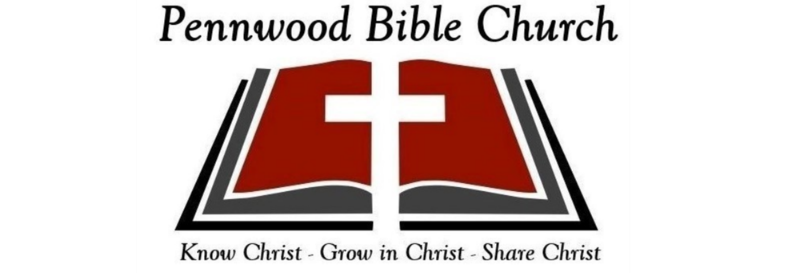 Worship ServiceApril 4, 2021WelcomeHymns and WorshipBible ReadingPrayerAnnouncementsHymns and WorshipSpecial MusicDismissal of Children’s ChurchMessageHymnLord’s SupperHymnClosing PrayerSermon:If the tomb Could Speak!ServicesPennwood Bible Church440 Hospital DriveEverett, Pennsylvania 15537Sunday Morning9:45 AMSunday School10:45 AM Morning WorshipEvening Service5:30 PMTeens and Young Adults6:15 PM Evening Worship ServiceWednesday Service         7:00 PM Bible Study and Prayer Meeting7:00 PMKid’s ClubAnnouncements and EventsNursery and Children’s Church         Nursery Schedule:            Apr 4th      SS – Tim Weiss            Apr 11th   SS – Donna Christopher            CH – Jessica Stone                        CH – Linda Monroe                  			          PM – Kathie Mattson          Primary Church:  Carol Scruggs          Children’s Church:  Barbara GatesEaster LiliesThank you to all those who placed Easter Lilies in the church.  An insert is included with the names of those honored and remembered.Jonathan and Priscilla LaaseSunday, April 11thThe Laase’s are missionaries with Baptist Mid-Missions who will join us April 11th to share their heart for France.Easter Sunday, April 4th No evening service.Easter Gift Bags for Shut-insThank you to those who donated items for the gift bags and the ladies that packed and prepared them.  If you would like to help by delivering one or more of the bags, please see Diane Flaaen or Heather Weiss after the morning service.  We would like to have the bags delivered within the next week.Church Board Meeting The Church Board will meet Saturday, April 10th, at 7:00am.  If you have items that should be brought to the Board’s attention, please advise one of the members.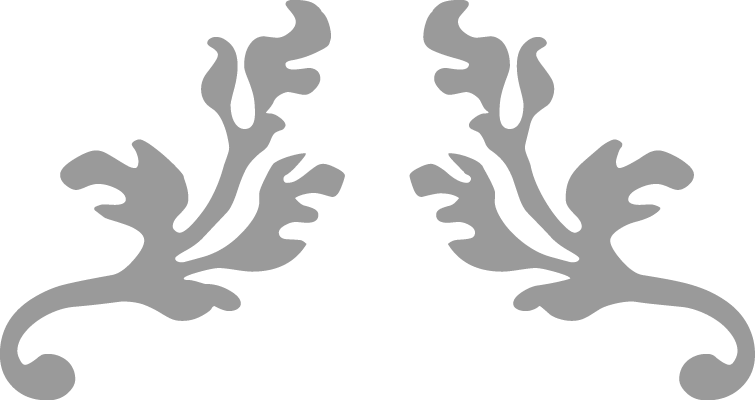 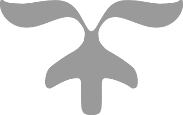 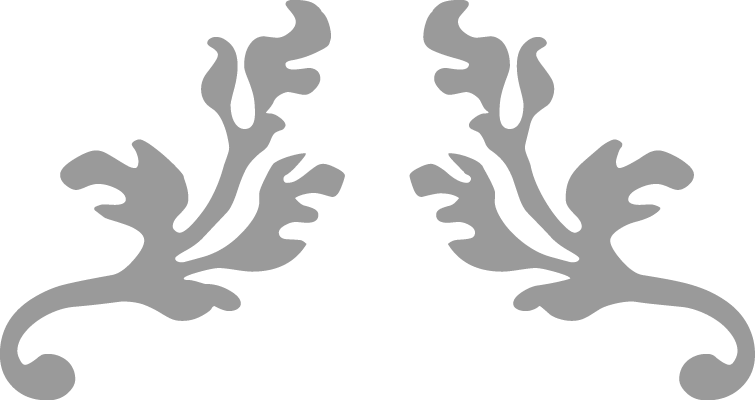 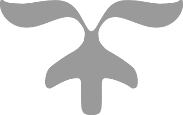 